T.CÜsküdar KaymakamlığıPaşakapısı Mesleki Eğitim Merkezi Müdürlüğü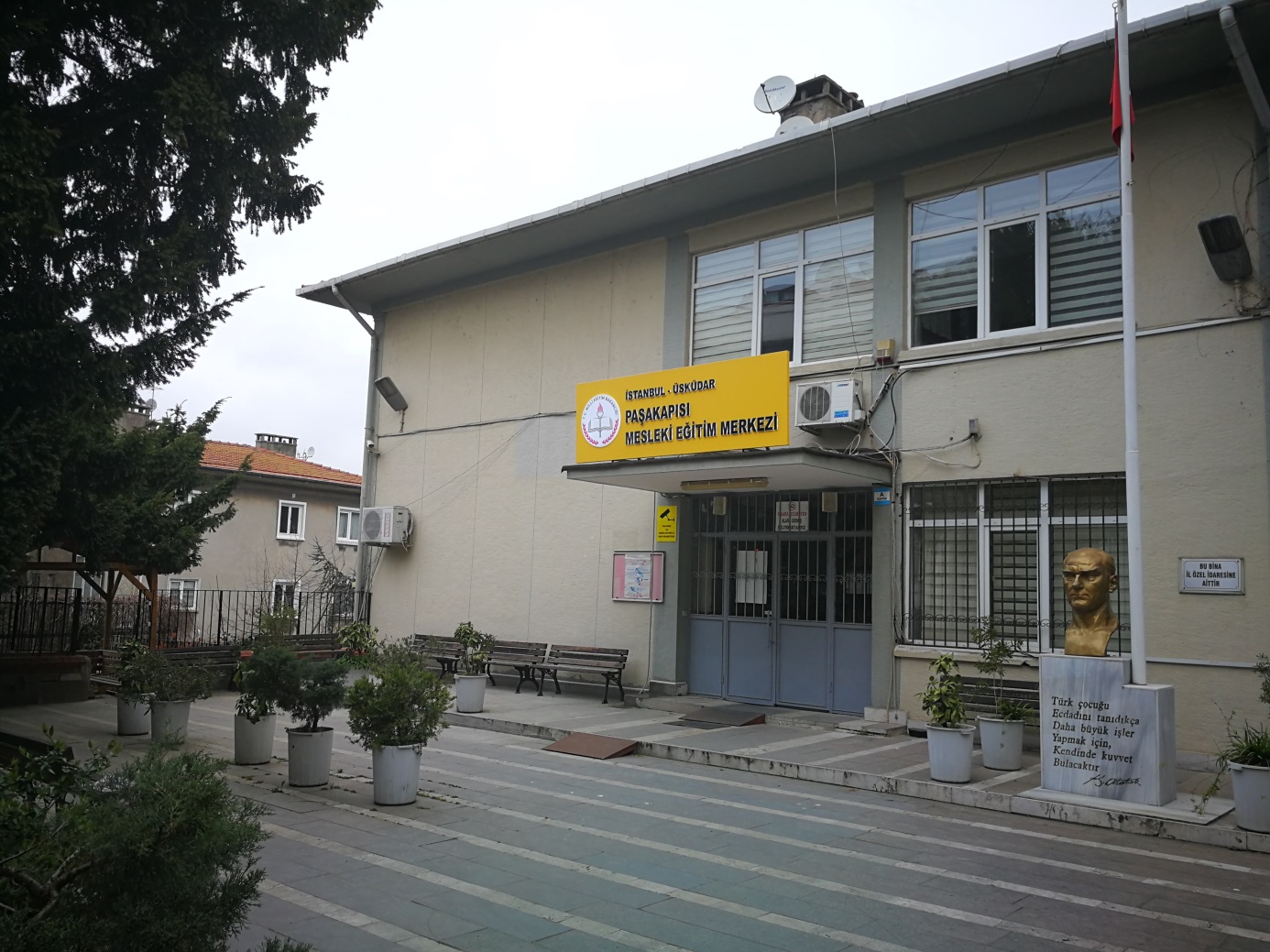 T.C.ÜSKÜDAR KAYMAKAMLIĞIPaşakapısı Mesleki Eğitim Merkezi Müdürlüğü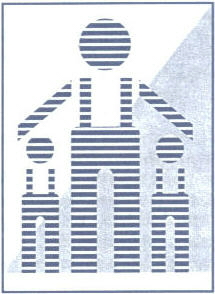 PAMEM2019 - 2023STRATEJİK PLANIPaşakapısı Mesleki Eğitim Merkezi Müdürlüğü2019İSTİKLÂL MARŞI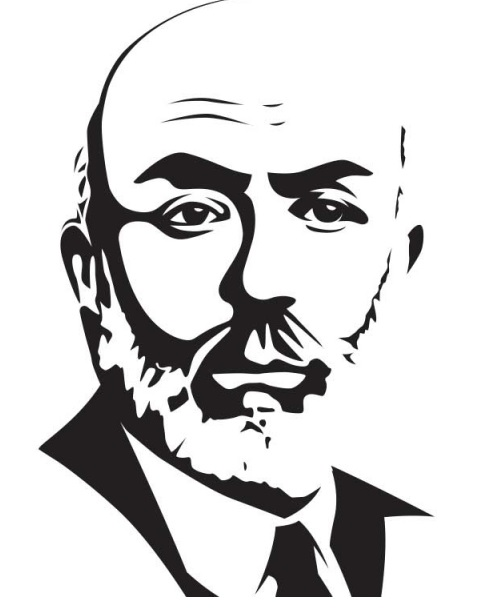 Korkma, sönmez bu şafaklarda yüzen al sancak;
Sönmeden yurdumun üstünde tüten en son ocak.
O benim milletimin yıldızıdır, parlayacak;
O benimdir, o benim milletimindir ancak. Çatma, kurban olayım, çehreni ey nazlı hilal!
Kahraman ırkıma bir gül! Ne bu şiddet, bu celâl?
Sana olmaz dökülen kanlarımız sonra helâl...Hakkıdır, Hakk'a tapan, milletimin istiklâl!
Ben ezelden beridir hür yaşadım, hür yaşarım.
Hangi çılgın bana zincir vuracakmış? Şaşarım!
Kükremiş sel gibiyim, bendimi çiğner, aşarım.
Yırtarım dağları, enginlere sığmam, taşarım.
Garbın âfâkını sarmışsa çelik zırhlı duvar,
Benim iman dolu göğsüm gibi serhaddim var.
Ulusun, korkma! Nasıl böyle bir imanı boğar,
Medeniyet!' dediğin tek dişi kalmış canavar?Arkadaş! Yurduma alçakları uğratma, sakın.
Siper et gövdeni, dursun bu hayâsızca akın.
Doğacaktır sana va'dettiği günler Hak'ın...
Kim bilir, belki yarın, belki yarından da yakın.
Bastığın yerleri "toprak!" diyerek geçme, tanı:
Düşün altındaki binlerce kefensiz yatanı.
Sen şehit oğlusun, incitme, yazıktır, atanı:
Verme, dünyaları alsan da, bu cennet vatanı.
Kim bu cennet vatanın uğruna olmaz ki fedâ?
Şühedâ fışkıracak toprağı sıksan, şühedâ!
Cânı, cânânı, bütün varımı alsın da Huda,
Etmesin tek vatanımdan beni dünyada cüdâ.
Ruhumun senden, İlâhi, şudur ancak emeli:
Değmesin mabedimin göğsüne nâmahrem eli.
Bu ezanlar-ki şahadetleri dinin temeli-
Ebedî yurdumun üstünde benim inlemeli.
O zaman vecd ile bin secde eder -varsa- taşım,
Her cerîhamdan, İlâhi, boşanıp kanlı yaşım,
Fışkırır  ruh-ı mücerred gibi yerden na'şım;
O zaman yükselerek arşa değer belki başım.
Dalgalan sen de şafaklar gibi ey şanlı hilâl!
Olsun artık dökülen kanlarımın hepsi helâl.
Ebediyen sana yok, ırkıma yok izmihlâl:
Hakkıdır, hür yaşamış, bayrağımın hürriyet;
Hakkıdır, Hakk'a tapan milletimin istiklâl!								Mehmet Âkif ERSOY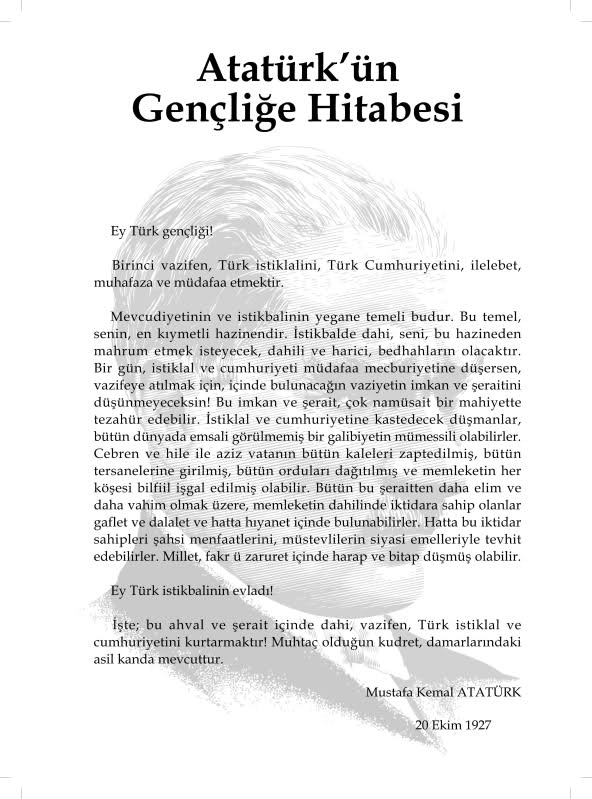 SUNUŞStratejik plan, günümüz gelişim anlayışının  geçmişteki anlayışlardan en belirgin farkının göstergesidir. Zira stratejik plan yaklaşımı geleceğe hazır olmayı değil, geleceği yaratmayı hedefleyen bir yaklaşımdır. Bir anlamda geleceği bugünde yaşamaktır. Ancak stratejik plan tek başına bir belge olarak değerli değildir. Onu değerli kılacak olan  şey,  kurumun doğru karar alabilme yeteneği ve kararlılık gösterebilme gücüdür.Oliver Wendel Holmes, “Bu dünyadaki en büyük şey,  şu an olduğumuz yer değil, gitmekte olduğumuz yöndür” demiştir (John C. Maxwel, Başarı Yolculuğu, S. 34). Baktığımız yerden yıllardır gördüğümüz şeyleri görüyorsak, bakış açımızı ve yönümüzü değiştirmemişiz demektir. Bu bakımdan stratejik plan, öncelikle kurumumuza yeni bir yön ve yeni bir bakış açısı kazandıracak biçimde düşünülüp tasarlanmalıdır. Hiç şüphe yoktur ki bu yön, ülkemizin çağdaşlaşma hedeflerine uygun düşen ve çağdaş uygarlık düzeyinin üstüne çıkma ülküsüyle örtüşen bir yön olmalıdır.Çağdaş bir ülke olabilmemiz için çağdaşlaşma savaşını öncelikle okullarda kazanmamız gerekmektedir. Bilmek zorundayız ki, okullarda kazanılmamış hiçbir savaş gerçekte hiçbir zaman kazanılmamış savaştır. Bu konuda eksiklerimizin olduğunu kabul etmeli, ancak kendimizi güçlü amaçlarla besleyerek eksiklerimizin ve zorlukların üstesinden gelebileceğimize inanmalı fakat bunun uzun süren bir yolculuk olduğunu hiçbir zaman unutmamalıyız.Büyük Atatürk bir sözünde “Yolunda yürüyen bir yolcunun yalnız ufku görmesi yeterli değildir. Muhakkak ki ufkun ötesini de görmesi ve bilmesi gerekir (1930)” derken, bu çağdaşlaşma yolculuğunda çağdaş uygarlık seviyesinin ötesini görerek yürümemiz gerektiğini; yani gelecekte düşünmemizi öğütlemektedir.Cumhuriyetin 100. Yılında ülkemizin dünyayı yöneten lider ülkelerden biri olacağını öngörüyoruz. Bu öngörüye paralel olarak okulumuzun 2015 – 2019 yılları arasında kaydedeceği aşama ile bir dünya okulu olacağına kuvvetle inanıyoruz. Bu stratejik plan, bu inancımızı gerçekleştirmek üzere düşünülmüş ve bizi hedefimize götürecek biçimde tasarlanmıştır. Bundan sonra başarılı olmak bizim için sadece bir görev değil, aynı zamanda büyük bir sorumluluktur.          Mustafa YAVUZ                                                                   	Okul MüdürüÖNSÖZStratejik planlama bir ekip tarafından yapılan bir iştir. Ekibin tüm bireylerinin deneyimleri, görüşleri, bakış açıları bu sürece katkı sağlar ve bunun yanı sıra kurumun ortak zekâsını geliştirir, zenginleştirir.Stratejik plan, bir kurumun bütünü tarafından paylaşılan bir bakış açısıdır. Stratejik plan; kamu ve mali yönetimine etkinlik kazandırırken, kurum kültürü oluşumuna, kurumsal kimliğin gelişimine ve güçlenmesine destek olur. Kamu kurumlarının planlı hizmet sunumu, politika geliştirme, belirlenen politikaları somut iş programlarına ve bütçelere dayandırma ile uygulamayı etkili bir şekilde izleme ve değerlendirmelerini sağlamaya yönelik olarak “stratejik planlama” temel bir araç olarak benimsenmiştir.10.12.2003 tarih ve 5018 sayılı Kamu Malî Yönetimi ve Kontrol Kanununda yer alan stratejik planlamaya ilişkin hükümler 01.01.2005 tarihinde yürürlüğe girmiştir. 5018 sayılı Kanunda stratejik plan, “Kamu İdarelerinin Orta Ve Uzun Vadeli Amaçlarını, Temel İlke Ve Politikalarını, Hedef Ve Önceliklerini, Performans Ölçütlerini, Bunlara Ulaşmak İçin İzlenecek Yöntemler İle Kaynak Dağılımlarını İçeren Plan” olarak tanımlanmıştır. Kanunda, kamu idarelerine kalkınma planları, programlar, ilgili mevzuat ve benimsedikleri temel ilkeler çerçevesinde geleceğe ilişkin özel ve vizyonlarını oluşturmak, stratejik amaçlar ve ölçülebilir hedefler saptamak, performanslarını önceden belirlenmiş olan göstergeler doğrultusunda ölçmek ve uygulamanın izleme ve değerlendirmesini yapmak amacıyla katılımcı yöntemlerle Stratejik Plan hazırlama görevi verilmiştir. Stratejik Plan, bu kanun hükmüne dayanılarak tüm kurum personelinin katkıları ile hazırlanmış olup, Stratejik Planlama Rehberi doğrultusunda oluşturulmuştur.Milli Eğitim Bakanlığının 16/9/2013 tarih ve 2013/26 no’lu genelgesi doğrultusunda Stratejik Plan Hazırlama Ekibi tarafından hazırlanmış  2015-2019 Stratejik Planı İncelenerek 30/10/2015 tarihinde Stratejik Plan Üst Kurulunca onaylanmıştır.Günümüzde Planlamanın kişi için önemi ne ise tüm günlük faaliyetlerini zamana yayarak her şeyden çok kıymetli olan zamanı iyi değerlendirip günlük, aylık, yıllık programlar, uzun vadeli planlar yaparlar.Devlet, kısa vadede programları birleştirip yıllık planlar, uzun vadeli -5- yıllık planlar yapıyor.. ve hedeflediği başarıları yakalıyorsa..Bizler tüm kurumlar da hedeflediğimiz başarılara ulaşabilmek için titizlikle güncel hazırladığımız  bu planları yapmalıyız. Kılavuzumuz Stratejik Planımız olmalı, başarının plansız yakalanamayacağına inanıyor, rotası belli olmayan gemi ulaşmak istediği limana ulaşamazsa kurumlarımız da plansız hedeflerine ulaşamazlar anlayışı içindeyiz. Saygılarımızla.                             Paşakapısı Mesleki Eğitim Merkezi Müdürlüğü                        Strateji Geliştirme Planlama EkibiİÇİNDEKİLERDış Kapak	 - i -İç Kapak	-2 -Atatürk'ün Gençliğe Hitabesi	- 3 -İstiklal Marşı	- 4 -SUNUŞ	- 5 -ÖNSÖZ	- 6 -İçindekiler	-7 -Tablo 1: Kısaltmalar	8.TANIMLAR	9.GİRİŞ	- 10 -BÖLÜM I: STRATEJİK PLAN HAZIRLIK SÜRECİ	- 10 -1.1 Stratejik Plan Hazırlama Süreci.............	- 11 -1.2 Stratejilerin Belirlenmesi.............	- 12 -BÖLÜM 2: MEVCUT DURUM ANALİZİ	- 13 -2. Mevcut Durum	- 15 -2.1. Tarihi Gelişim	- 16 -2.2 Yasal Yükümlülükler ve Mevzuat Analizi…………………………………………………………-16- Paşakapısı Mesleki Eğitim Merkezi Müdürlüğü  İnsan Kaynakları	- 17 -Tablo 19:2018-2019 Eğitim-Öğretim Yılı Öğrenci Sayıları………………………………….…………-17-Üsküdar Paşakapısı Mesleki Eğitim Merkezi MüdürlüğüTeknolojik Kaynakları…............... …………-18-Üsküdar Paşakapısı Mesleki Eğitim Merkezi Müdürlüğü Mali Kaynakları…………………  ……… ..-19-Kaynak Tablosu Mevcut Durum…………………………………………………………………   ……-20-2.4 Paydaş Analizi………………………………………………………………………       …………..-20-Anket Sonuçları…………………………………………………………………………   ……………..-21-2.5.2.Kurum Dışı Analiz	 - 22 -2.6 GZFT(SWOT) Analizi	- 23 -GZFT (SWOT) Analizi	- 24 -2.7. Paşakapısı Mesleki Eğitim Merkezi Gelişim ve Sorun Alanları......................................................- 25-Tablo 15 : Gelişim ve Sorun Alanları(Kalitenın Artırılması……………………………………………-26-BÖLÜM 3:GELECEĞE YÖNELİM	- 27 -3.1 Misyonumuz	- 28 -3.2 Vizyonumuz	- 28 -3.3 Temel Değerlerimiz	- 28 -3.4 Temalar	- 28 -Tema 1: Eğitim ve Öğretime Erişimin Artırılması	- 29 -Stratejik Amaç 1: Eğitim ve Öğretime Erişimin Artırılması	- 29 -Stratejik Hedef 1.1. : Eğitim Öğretime Katılım ve Tamamlama	- 29 -Stratejık Hedef 1.2 Kurum Tanıtım Faaliyetleri……………………………………………………….-30--Tema 2: Eğitim ve Öğretimde Kalitenin Artırılması	- 30 -Stratejik Amaç 2: Eğitim ve Öğretimde Kalitenin Artıtılması	- 30 -Stratejik Hedef 2.1. Öğrenci Başarısı ve Öğrenme Kazanımlarını arttırmak	- 31 -Stratejik Hedef 2.2: Eğitim ve Öğretim ile İstihdam İlişkisinin Geliştirilmesi	- 32 -Tema 3: Kurumsal Kapasitesinin Geliştirilmesi……………………………………………………   …-33-Stratejik Amaç 3: Kurumsal Kapasitenin Geliştirilmesi…………………………………………..…   ..-33-Stratejik Hedef 3.2: Fiziki ve Mali Alt Yapıyı güçlendirmek:……………………………………   …..-33-Stratejik Hedef 3.3: Yönetim ve Organizasyonun kapasitesini arttırmak:………………………   ……-34-.BÖLÜM 4: MALİYETLENDİRME……………………………………………………………   …… -35-.BÖLÜM 5: İZLEME VE DEĞERLENDİRME………………………………………………  ……-36-37.EKLER	 -39-.GİRİŞBilginin hızla yayıldığı dünyamızda bilginin dağıtıcısı ve yorumlayıcısı olan okulların hizmet kalitesini artırmak hayati bir önem arz etmektedir. Bu nedenle okulların işlevlerini verimli bir şekilde yerine getirmesinde önemli olabilecek faktörlerden biri de hazırlanan stratejik planlar ve bu planları yürütme sürecidir.Son yıllarda stratejik planlar, hızlı değişim ve bunun getirdiği sorunlara çözüm üretme sürecinde sıklıkla kullanılmaktadır. Stratejik planlamanın eğitime uygulanması çabalarının geleneksel planlamaya alternatif olarak çıktığı görülmektedir (Aksu,2002; Bircan,2002).Kurum Stratejik planlama ile ‘’gelecekte ne yapacağını’’  belirlemiş olacaktır. Bu sebepten;10/12/2003 tarihli ve 5018 sayılı “Kamu Mali Yönetimi ve Kontrol Kanunu”nun 9. Maddesinde belirtilen “Kamu idareleri; Kalkınma Planları, Programlar, ilgili mevzuat ve benimsedikleri temel ilkeler çerçevesinde geleceğe ilişkin vizyon ve misyonları oluşturmak, stratejik amaç ve hedeflerini saptamak, performanslarını göstergeler doğrultusunda ölçmek; bu süreci izlemek ve  öz değerlendirmesini yapmak amacıyla katılımcı yöntemlerle stratejik plan hazırlanır.” Hükmüne ilişkin mevzuata dayanarak  İstanbul İl Milli Eğitim Müdürlüğüne bağlı  Üsküdar İlçe Milli Eğitim Müdürlüğünün Stratejik Planlaması doğrultusunda, Paşakapısı Mesleki Eğitim Merkezi Stratejik Plan hazırlama çalışmalarına başlanmıştır. Stratejik Plan aşağıdaki beş temel soruya yanıt olacak şekilde planlamıştır.Neredeyiz?Nerede Olmayı İstiyoruz?Gelişmemizi Nasıl Ölçebiliriz?Hedeflerimize Nasıl Ulaşabiliriz?Nasıl Denetleyebiliriz?Bu sorulara verilecek yanıtlar ve stratejik planın diğer unsurları hazırlayacağımız stratejik planın içeriğini oluşturur. Planlama; amaçlara ulaşılacak yöntemlerin hazırlanması, yöntemlerin uygulanması, sonuçların izlenmesi, değişen koşullar çerçevesinde başlangıçta belirlenen aşamaların yeniden düzenlenmesini içeren dinamik bir süreçtir. Bütün Stratejik Planlarda olduğu gibi, Üsküdar İlçe Milli Eğitim Müdürlüğü Stratejik Planının uygulanmasında da kurum çalışanlarının tamamının desteği gerekmektedir.Geleceğe ilişkin idealleri olmayan kurumların fırtınalı bir ortamda yönlerini çabucak kaybedecekleri ve ulaşmak istedikleri hedeften sapacakları açıktır. Stratejik planlamayla, gelişen ve değişen dünya şartlarında bulunmamız gereken rotayı çizmiş oluyoruz. Bundan sonraki aşama, stratejik plan doğrultusunda kendimizi geliştirmemiz ve teknoloji kullanımından maksimum fayda sayesinde de gelişen dünyayı takip ederek gerektiğinde küçük değişikliklerle hedeflerimizden şaşmadan stratejik planımızı güncel tutmamız gereğinin Üsküdar Paşakapısı Mesleki Eğitim Merkezi ekibi olarak farkındayız.BÖLÜM I: STRATEJİK PLAN HAZIRLIK SÜRECİ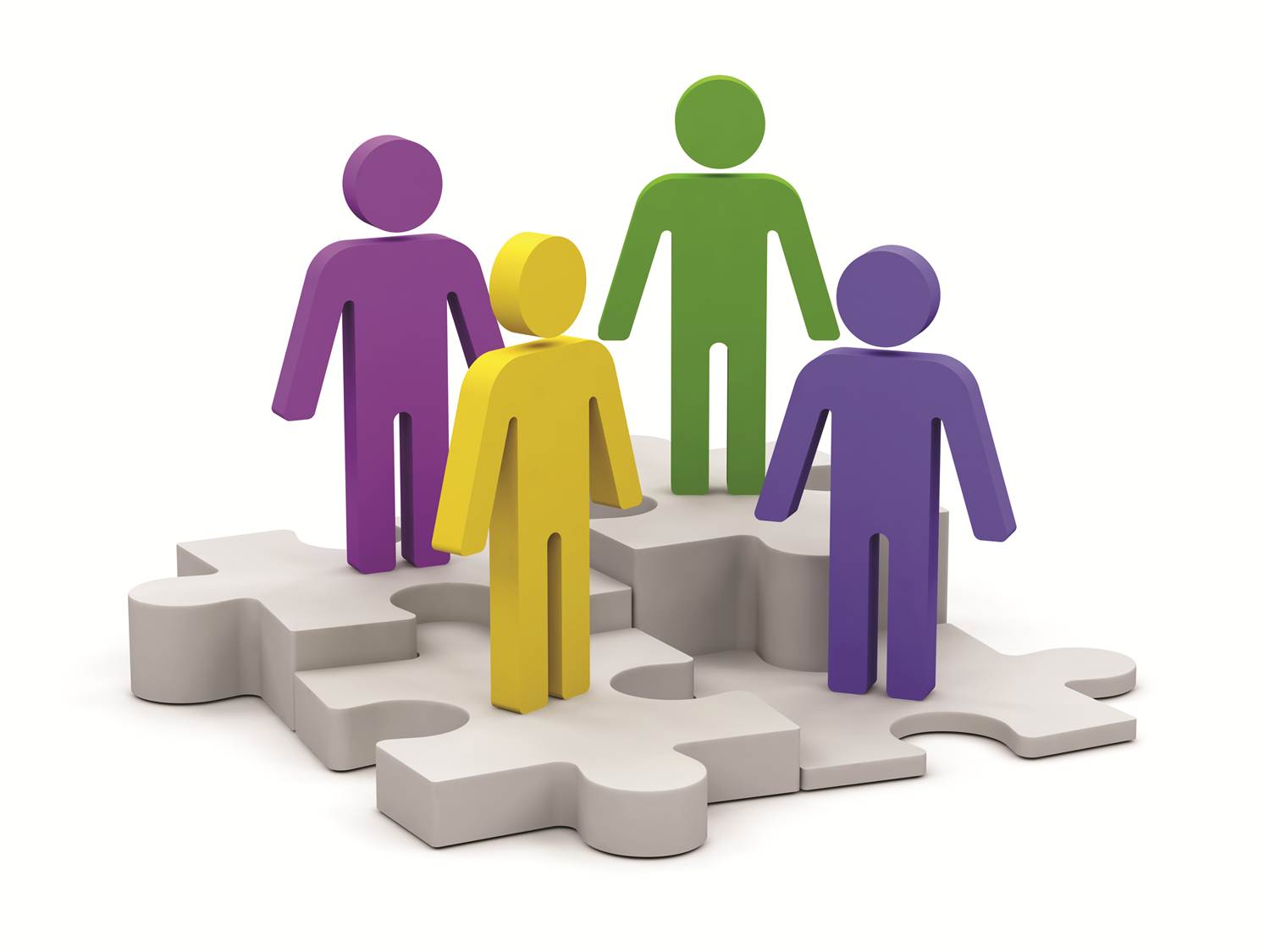 1.1. Stratejik Plan Hazırlama Süreci2019-2023 dönemi stratejik plan hazırlanması süreci Üst Kurul ve Stratejik Plan Ekibinin oluşturulması ile başlamıştır. Ekip tarafından oluşturulan çalışma takvimi kapsamında ilk aşamada durum analizi çalışmaları yapılmış ve durum analizi aşamasında paydaşlarımızın plan sürecine aktif katılımını sağlamak üzere paydaş anketi, toplantı ve görüşmeler yapılmıştır. Durum analizinin ardından geleceğe yönelim bölümüne geçilerek okulumuzun amaç, hedef, gösterge ve eylemleri belirlenmiştir. Çalışmaları yürüten ekip ve kurul bilgileri altta verilmiştir.Tablo 2: Paşakapısı Mesleki Eğitim Merkezi 2019-2023 Stratejik Plan Hazırlama ve Koordinasyon EkibiStratejik Plan Üst Kurulu ve Stratejik Planlama Ekibi tarafından, okulumuzun toplantı salonunda, çalışma ve yol haritası belirlendikten sonra taslak oluşturularak çalışmalara başlanmıştır. 2019 - 2023 Stratejik Planı Hazırlık Programı çerçevesinde Paşakapısı Mesleki Eğitim Merkezi Müdürlüğü olarak “Stratejik Plan Hazırlık Süreci” beş aşamalı olarak yürütülmektedir. Bu aşamalar: Hazırlık Dönemi Çalışmaları ve Hazırlık Programı, Durum Analizi, Geleceğe Yönelim, Maliyetlendirme, İzleme ve Değerlendirme aşamalarından oluşmaktadır. 5 ekim 2018 tarihine kadar mevcut analiz çalışmalarını yaparak; “Durum Analizi”ve “Geleceğe Yönelim”e ait tüm alışmalar “istmem.com” sitesine aktarılmıştır. İlçe MEM Stratejik Plan Ekibi Üyeleri, görülen eksik ve hatalı hususları düzeltmesi için sistem üzerinden düzeltmemizi sağlamıştır.2019- 2023 stratejik plan hazırlık çalışmaları kapsamında gerçekleştirilen Paydaş Anketleri   katılımcılara önceden hazırlanan anket formlarında yer alan sorular yöneltilerek ve elde edilen veriler birleştirilerek paydaş görüşleri oluşturuldu.Bu bilgilendirme ve değerlendirme toplantılarında yapılan anketler ve hedef kitleye yöneltilen sorularla mevcut durum ile ilgili veriler toplandı.Merkezimiz bünyesinde yer alan tüm bölümler. Kursiyerler, Öğrenciler Veliler, merkezimiz çevre sakinleri, 14.10.2019 tarihlerinde ziyaret edilerek geleceğe yönelim çalışmaları ile ilgili stratejik plan hazırlıkları kapsamında oluşturulan Misyon, Vizyon ve Temel değerler hakkında  görüş ve önerileri alındı.Stratejik plan hazırlık çalışmalarının amaç ve hedef oluşturma sürecinde her bir temaya ait bir stratejik amaç, amaçlara ulaşmak için stratejik hedefler konulmuş, daha sonra da hedeflere ulaşmak için de performans göstergeleri belirlenmiştir. Belirlenen Stratejik hedeflere ulaşmak için her bir hedef için ayrı ayrı GZFT ve TOWS analizleri yapılmak suretiyle stratejiler belirlenmiştir. Ayrıca her bir hedefin durum analizleri yapılmak suretiyle 2015-2019 yılları performans hedefleri belirlendi.Üsküdar Paşakapısı Mesleki Eğitim Merkezi Müdürlüğü 2019 – 2023 Stratejik Plan Üst Kurulu,11.04.2014 tarih ve 25860927.602.04 / 336 sayılı Merkez Müdürlüğünün yazısı ile Okul Müdürünün başkanlığında bir  müdürü yardımcısı bir öğretmen ve iki Okul Aile Birliği  üyesinden oluşturulmuş ve stratejik plan üst kurulu yenilenmiştir.Stratejik Plan Üst Kurulu tarafından 5 Ekim 2018 tarihinde durum analizi raporu incelenmiş ve üst kurulun durum analizi ile ilgili görüş ve önerileri doğrultusunda düzenlemeler yapılmıştır. 10 şubat 2019  tarihinde kurumun taslak olarak hazırlanan misyon, vizyon, temel ilke ve değerleri ile ilgili çalışma da üst kurulun görüşüne sunulmuş ve kuruma ait  misyon, vizyon, temel ilke ve değerler üst kurulun değerlendirmesi sonucunda belirlenmiştir. Stratejik Plan Üst Kurulu müdürlüğümüze ait 2019 - 2023 stratejik planın taslak metnini inceleyerek değerlendirmiş, taslak planla ilgili görüş ve önerilerini hazırlama ekibine iletmiştir.BÖLÜM 2: MEVCUT DURUM ANALİZİ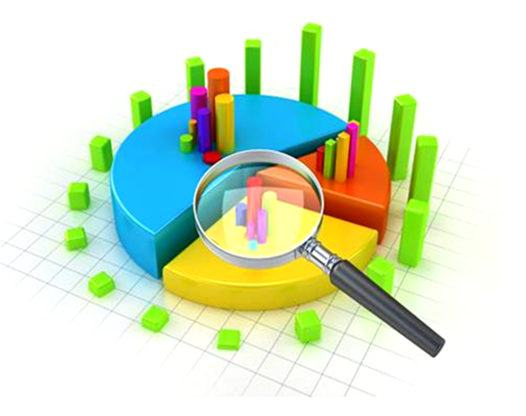 MEVCUT DURUMTarihi Gelişim	Okulumuz 10.02.2009 tarihli resmi onay ile Üsküdar ilçesinde açılmıştır. Okulumuzun tarihi   1800’lü yılların son devresine dayanmaktadır. Önce Rüştiye Mektebi olarak ahşap bir binada öğretime başlanmış, daha sonra Mal Hatun Ana Mektebi olarak devam etmiştir. Bir süre sonra 20. Yüzyıl adını almıştır. Zamanla eskiyen bina onarıma alınmış ismi tekrar değiştirilerek Paşakapısı İlkokulu adını almıştır. 1964 yılına kadar ahşap binada öğretime devam edilmiş olup okul binasının çok eskimiş olmasından dolayı 1964 yılında hızlı bir şekilde bina tamamlanarak betonarme binada öğretime başlanmıştır.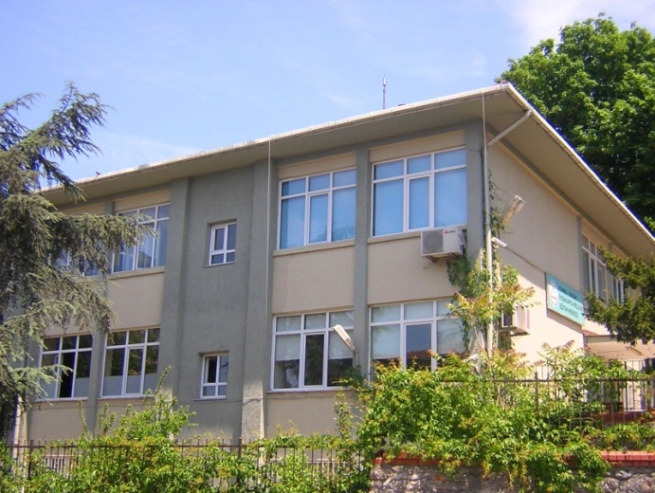 Rivayetlere göre Cumhuriyetin 20. Mektebi olarak kurulan Paşakapısı İlkokulu 1995 – 1996 öğretim yılında Paşakapısı İlköğretim Okuluna dönüştürülmüştür. 2008 – 2009 öğretim yılında 24 derslikli olarak yapılan ve aralarında 50 – 100 metre mesafe bulunan 3. Selim İlköğretim Okulu ile birleştirilen Paşakapısı İlköğretim Okulunun kapatılması sonucunda ilköğretim binası Temmuz 2009 tarihinde devir alınarak 2009 – 2010 öğretim yılında faaliyete geçirilmiş ve modern bir öğretim ortamı oluşturulmuştur.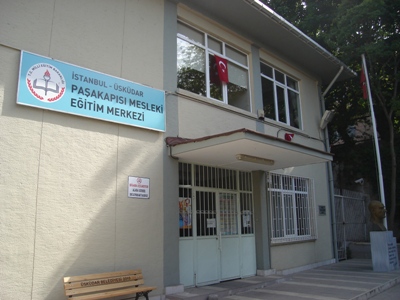 Okulumuzun en heyecan verici yönlerinden biri ülkemizin en büyük ilçelerinden biri olan Üsküdar’ın ilk ve tek Mesleki Eğitim Merkezi olmasıdır.Okulumuz konum itibariyle, Üsküdar’ın en nezih semtlerinden biri olan Salacak’ta, Paşakapısı Cezaevi ve Burhan Felek Anadolu Lisesi’nin arkasında bulunmaktadır.Okulumuzun İsminin veriliş nedeni: Paşakapısı İlköğretim Okulunun kapatılması sonucunda açılmış olan okulumuz, hem konumu hem de daha önce eğitim yapılan bir bina olması itibari ile ismi Paşakapısı Mesleki Eğitim Merkezi olarak seçilmiştir2.2. Yasal Yükümlülükler ve Mevzuat AnaliziÜsküdar Paşakapısı Mesleki  Eğitim Merkezi Müdürlüğünün görev, yetki ve sorumluluklarını düzenleyen çok sayıda kanun ve yönetmelik bulunmaktadır. Bunlar içerisinde özellikle 24 Haziran 1973 tarihli ve 14574 sayılı Resmi Gazete’de yayınlanan 1739 sayılı Milli Eğitim Temel Kanunu, 24 Aralık 2003 tarihli ve 25326 sayılı Resmi Gazete’de yayınlanan 5018 sayılı Kamu Mali Yönetimi ve Kontrol Kanunu, 14 Eylül 2011 tarihli ve 28054 sayılı Resmi Gazete’de yayınlanan 652 sayılı Milli Eğitim Bakanlığının Teşkilat ve Görevleri Hakkında Kanun Hükmünde Kararname ve 07 Eylül 2013 tarihli ve 28758 sayılı Resmi Gazetede yayınlanan Millî Eğitim Bakanlığı Orta Öğretim Yönetmeliği, Milli Eğitim Bakanlığı 05.06.1986 tarih ve 3308 sayılı Çıraklık ve Mesleki Eğitim Kanunu, 29.06.2001 tarih ve 4702 sayılı Mesleki Eğitim Kanunu  önem arz etmekte ve Merkezimiz bu kanun ve yönetmelikler doğrultusunda hizmet vermeye devam etmektedir.Paşakapısı Mesleki Eğitim Merkezi Müdürlüğü İnsan KaynaklarıTablo 5: Paşakapısı Mesleki Eğitim Merkezi İdari Personel SayısıTablo 19: 2018-2019 EĞİTİM-ÖĞRETİM YILI  ÖĞRENCİ SAYILARIÜsküdar Paşakapısı Mesleki Eğitim Merkezi Müdürlüğü Teknolojik KaynaklarıMüdürlüğümüz, sunmuş olduğu hizmetlerin yararlanıcılara daha hızlı ve etkili şekilde ulaştırılmasını sağlayacak nitelikte güncel teknolojik araçları kullanmaktadır. Müdürlüğümüz Milli Eğitim Bakanlığı Bilgi İşlem Sistemi (MEBBİS), MEİS, e-YAYGIN, MEBBİS, TEFBİS, BİMER, MEB Bilgi Edinme, Alo 147, istmem.com gibi sistemleri kullanmaktadır. Ayrıca müdürlüğümüz  kendi bünyesinde MOS ve MESEM otomasyon sistemini kullanmaktadır. Tablo 26: Kurumsal Kapasitenin Geliştirilmesi Performans Göstergeleri TablosuTablo 25: Kurumsal Kapasitenin Geliştirilmesi Performans Göstergeleri TablosuÜsküdar Paşakapısı Mesleki Eğitim Merkezi Müdürlüğü Mali KaynaklarıEğitim ve öğretimin başlıca finans kaynaklarını genel bütçesinden ayrılan pay ve okul aile birliği gelirleri (Gerçek - tüzel kişilerin bağışları, Açık Öğretim Lisesi Kayıt - Kayıt Yenileme işlemleri ücretleri, kurum-kuruluşlardan sağlanan hibe vb.) oluşturmaktadır. Kaynaklar Kaynak Tablosu (Mevcut Durum)Tablo 12: Paşakapısı Mesleki  Eğitim Merkezi Müdürlüğü Gelir TablosuTablo 13 : Paşakapısı Mesleki Eğitim Merkezi Müdürlüğü Gider Tablosu2.4. Paydaş AnaliziPaydaş analizi çalışmaları ile stratejik planlama çalışmalarına veri sağlamak için Üsküdar’da yaşayan vatandaşların Üsküdar Paşakapısı Mesleki Eğitim Merkezi Müdürlüğü’nün hizmetleri ile ilgili beklentilerini öğrenmek, memnuniyetlerini ölçmek ve Merkezimizin hizmet performansını saptamak amaçlanmıştır.Paydaş analizi çalışması ile merkezimizin sunduğu hizmet alanlarına ilişkin bilinirlik, kullanım, faydalanma ve memnuniyet düzeyi ve bu hizmetlerde merkezimizin algılanan başarısı ölçümlenmiştir.Stratejik Plan Hazırlama ekibi tarafından hazırlanıp uygulaması yapılan  iç paydaş anketiyle kurumumuzun güçlü ve zayıf yönlerini tespit etmek üzere Merkezimizin yöneticileri, öğretmenleri, Memur ve hizmetlileri, öğrencileri Kursiyerleri velileri okul çevresi sakinleri (mahalleliler) örnekleme olarak  alınmış ve İç paydaş anketimize 230 kişi, dış paydaş  anketine ise 50 kişi/aile kuruluş katılmıştır.Müdürlüğümüzün gelecek beş yılının planlandığı Stratejik plan hazırlıkları çerçevesinde katılımcılık üst düzeyde tutulmuş ve gerçekleştirilmiştir. Paydaş analizleri sonucunda ön plana çıkan görüşlerden yararlanılarak SWOT Analizleri ile soru nalanlarının tespiti yapılmıştır. Çıkan sonuçlar doğrultusunda müdürlüğümüzün öncelikleri tespit  edilmiş ve bunlarla ilgili geleceğe yönelim bölümünde amaç-hedeflerle ilgili tedbirlere yer verilmiştir.Öğrenci   Anketi Sonuçları:        Öğrencilere uygulanan anketler sonucunda  208  öğrenci ankete katılmıştır. “Öğrenci Görüş Ve Değerlendirmeleri” anketi sonuçlarına göre; öğrencilerin büyük bir çoğunluğunun, okulun idari kadro ve öğretmenlerine güvendiklerini, tercih şansları olduğunda yine okulumuzu seçeceklerini, öğrencilerin yarısından fazlasının öğretmenlerle ve okul müdürü ile ihtiyaç duyduğunda rahatlıkla görüşebildiklerini, rehberlik servisinden yararlanabildiklerini, okulda güvende hissettiklerini,   çeşitli yöntemler ve derslerde konuya göre uygun araç gereçler kullandığını, teneffüslerde ihtiyaçlarını giderebildiklerini , okulun içi ve dışının temiz olduğunu, okulun binası ve diğer fiziki mekânlar yeterli olduğunu ifade etmişlerdir. Anket sonucuna göre öğrencilerin çok büyük ölçüde aidiyet duygusunun geliştiği, okulunu ve öğretmenlerini sevdiği söylenebilir. Öğrenci anketlerinde en düşük oranları, okulda ilgi ve isteklerinin dikkate alınması, okulda ders içi ve ders dışı başarılar ve örnek davranışların ödüllendirilmesi, okulumuzda yeterli miktarda sanatsal ve kültürel faaliyetler düzenlenmesi, okul kantininde ihtiyaç duyulan ürünlerin bulunması ifadeleri almıştır.  Okul Çalışanları Anketi Sonuçları:        Okul çalışanlarına uygulanan anketler sonucunda 15 kişiye anket uygulanmıştır. Anket sonuçlarına göre; öğretmenler çok büyük oranda yöneticilerin insan ilişkilerine önem verdiğini, yöneticileriyle sağlıklı iletişim kurabildiklerini,  yöneticilerin sergilediği tutum ve davranışların motive edici olduğunu, okul yönetiminden memnun olduklarını, okulda ihtiyaç duyulan malzemeye zamanında ulaşabildiklerini,  kurumdaki tüm duyuruların çalışanlara zamanında iletildiğini, her türlü ödüllendirmede adil olma, tarafsızlık ve objektifliğin esas olduğunu, kendini okulun değerli üyesi olarak  gördüklerini, okulda çalışanlara yönelik sosyal ve kültürel faaliyetler düzenlendiğini, okulda öğretmenler arasında ayrım yapılmadığını, okulda yerelde ve toplum üzerinde olumlu etki bırakacak çalışmalar yapılmakta  olduğunu  ifade etmişlerdir , . Anket sonucuna göre öğretmenlerin çok büyük ölçüde aidiyet duygularının geliştiğini, ve okulunu sevdikleri söylenebilir. Okul çalışanları anketinde en düşük oranları yöneticilerin iyileştirme takım çalışmalarının önerilerini dikkate alarak iyileştirmeler yapması ifadesi almıştır. Veli Anketi Sonuçları:      Velilere uygulanan anketler sonucunda 24 veliye anket uygulanmıştır.  Anket sonuçlarına göre veliler çok büyük bi oranda okul yönetici ve öğretmenlerine güvendiklerini, ihtiyaç duyduklarında okul personelleriyle rahatlıkla görüşebildiklerini, öğrenci başarıları değerlendirirken tarafsız davranıldığını, kendilerini ilgilendiren okul duyurularını zamanında öğrendiklerini, veli temsilcilerinin tüm veliyi temsil edebildiğini, öğrencinin okulda milli ve manevi değerleri öğrenebildiklerini belirtmişlerdir.  Anket sonuçlarına göre velilerin çok büyük ölçüde aidiyet duygularının geliştiğini, ve okuldan memnuniyet duydukları belirlenmiştir. Veli anketinde en düşük oranları okul yolunun güvenli olmaması,   okul kantininin olmaması ile ilgili ifadeler almıştır 2.5.2. Kurum Dışı Analiz	Üsküdar Paşakapısı Mesleki Eğitim Merkezi Müdürlüğü olarak plan hazırlıkları çerçevesinde ilçemizin demografik yapısı, eğitim sistemindeki yenilikler, ekolojik dengede meydana gelen değişimler ve teknolojik gelişmeler açısından Üst Politika belgeleri ışığında kurum dışı analizi yapılmıştır.2.6 GZFT(SWOT) ANALİZİMüdürlüğümüz GZFT Analizi çalışmaları kapsamında;Stratejik Plan Hazırlama ekibi tarafından oluşturulan GZFT Analiz Formu bölümlerle paylaşılarak,Kurumda Yönetici, Öğretmen ve diğer çalışanlarla yapılan bilgilendirme toplantıları Kurumlarımızda personele yönelik yapılan anket çalışmalarıİç ve dış paydaş anketlerinden çıkan sonuçlar doğrultusunda Üsküdar Paşakapısı Mesleki Eğitim Merkezi Müdürlüğünün zayıf ve güçlü yanları ile fırsat ve tehditlerinin tespiti yapılmıştır. Yapılan çalışmalara göre merkezimizin güçlü ve zayıf yönleri ile fırsatlar ve tehditleri aşağıda yer almaktadır.GZFT (SWOT) Analizi2.7. ÜSKÜDAR PAŞAKAPISI MESLEKİ EĞİTİM MÜDÜRLÜĞÜ GELİŞİM VE SORUN ALANLARIMüdürlüğümüzün Gelişim ve Sorun Alanları; GZFT, PEST Analizi çalışmaları, paydaş anketleri, birebir yapılan görüşmeler ve bölümlerden alınan görüşler doğrultusunda ve katılımcı bir yaklaşımla tespit edilmiştir.Üç temaya göre Müdürlüğümüzün Gelişim ve Sorun Alanlarının dağılımı şu şekilde belirlenmiştir:Eğitime Erişimin Artırılmasında 7,Eğitimde Kalitenin Artırılmasında 10,Kurumsal Kapasitenin Geliştirilmesinde 25,olmak üzere toplam 42 (kırk iki) gelişim ve sorun alanı 3 Tema başlığı ile şu şekildedir:Tablo14: Gelişim ve Sorun Alanları (Erişimin Artırılması)Tablo 15: Gelişim ve Sorun Alanları (Kalitenin Artırılması)Tablo 16: Gelişim ve Sorun Alanları (Kurumsal Kapasitenin Geliştirilmesi)Stratejik Plan MimarisiYasal yükümlülükler ve mevzuat analizi, üst politika belgeleri, literatür taraması, GZFT analizi ve eğitim sisteminin gelişim ve sorun alanları dikkate alınarak merkezimizin 2019 - 2023 Stratejik Planı’nın temel mimarisi oluşturulmuştur. Geleceğe yönelim bölümü, bu mimari çerçevede yapılandırılmıştır.BÖLÜM 3: GELECEĞE YÖNELİM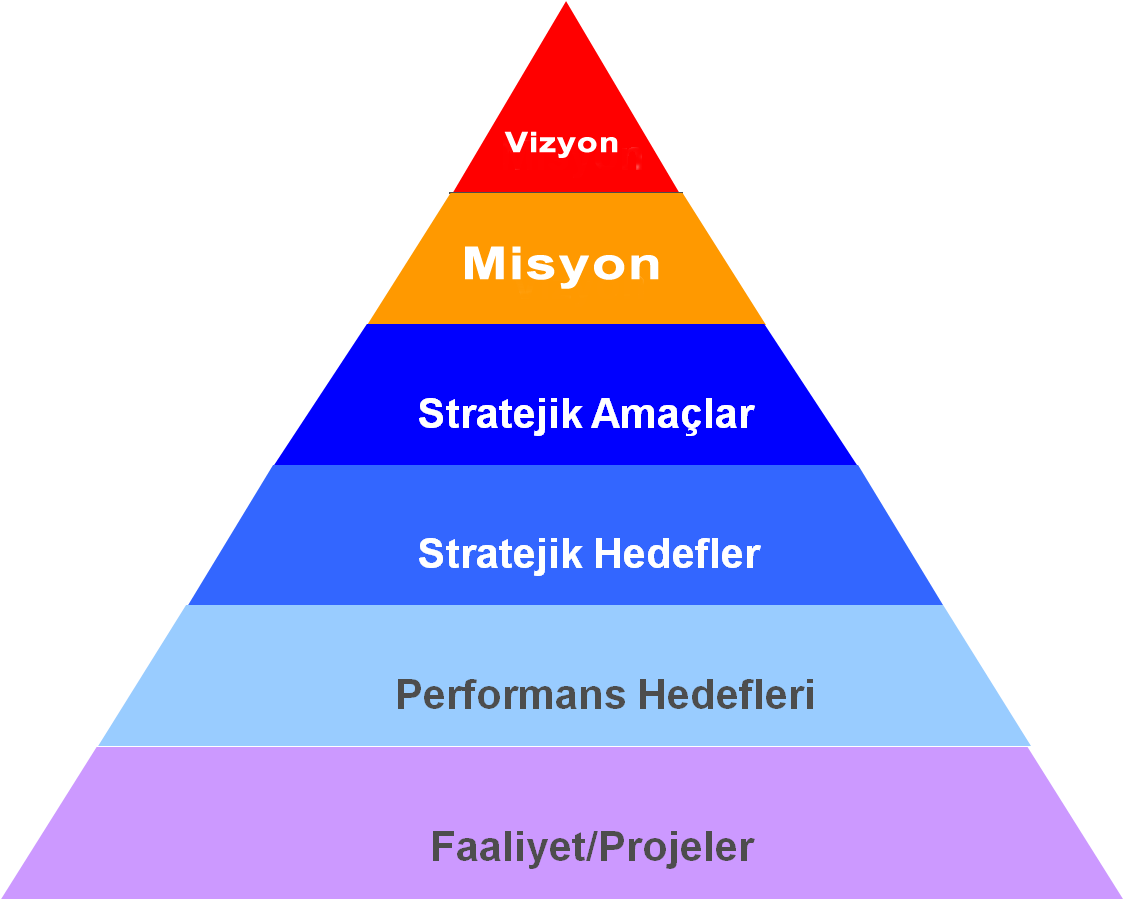 3. GELECEĞE YÖNELİM3.1.  MisyonumuzHalkımızın yaşam kalitesini ve toplumsal refah seviyesini arttırmak için; tüm öğrencilerimizi bilgili, becerikli, meslek ahlakını benimsemiş, kişisel yeterliliklerini tamamlamış bireyler olarak yetiştirmek, hizmet alanımız içerisine giren tüm işletmelerde çalışan kişilerin mesleki gelişimlerini sağlayarak belgeli bir toplum oluşturmak.3.2.  Vizyonumuz		Türk Milli Eğitiminin Temel Amaç ve İlkeleri doğrultusunda teknolojiyi süratle uygulayan bütün yenilikleri topluma aktaran, piyasa ihtiyaçlarına cevap veren, mesleki eğitim merkezleri arasında aranılan ve tercih edilen kurum olmak.3.3. Temel Değerlerimiz	Çalışmalarımız her zaman öğrenci ve kursiyer merkezlidir.Saygı, sevgi ve hoşgörü temel felsefemizdir.Öğrenmeyi öğretmek amacımızdır.Kendi kendini yönetebilen ve sorumluluk sahibi bireyler yetiştirmeye çalışırız.Teknolojik gelişmeleri takip eder, teknolojinin kullanılmasına önem veririz.Milli değerlerimizi ve kültürümüzü benimsemiş bireyler yetiştiririz.Başarının takım çalışması ile yakalanacağına inanırız.Okulumuzun kuruluş amacı olan mesleki ve teknik eğitimin ülke geleceğine yön vereceğine inanırız.Toplumun ve sanayinin beklentileri doğrultusunda kaliteli bir eğitim vermeye çalışırız.Paydaşlarımızı eğitimin bir parçası sayarız.Aklın ve bilimin ışığında pozitif düşünmeye, sorunun değil çözümün bir parçası olmaya çalışırız.İlgi yetenek ve kişilik özelliklerine göre öğrencilerimizi yönlendiririz.Sosyal ve kültürel faaliyetlerde, öğrencilerin kendilerini ifade etmelerine olanak sağlarız. İnsan haklarına bağlı olma, inanç ve düşünme farklılıklarını zenginlik olarak görme.Problemin değil, çözümün parçası olma.Demokratik ortamın yaşatılması ve bütün öğrencilerin öğrenme sürecine etkili katılımının sağlanabilmesi için vazgeçilmez unsur olarak gördüğümüz disipline inanırız.3.4. TemalarÜsküdar İlçe Millî Eğitim Müdürlüğünün sorun alanları, öncelikleri ve paydaş beklentileri doğrultusunda Millî Eğitim Bakanlığının belirlemiş olduğu temel yapıdaki üç tema ele alınarak stratejik amaçlar, stratejik hedefler, hedeflerin durum analizleri ve stratejiler oluşturulmuştur. Müdürlüğümüzün 2019 - 2023 stratejik planındaki temalar:1.TEMA: EĞİTİM ve ÖĞRETİME ERİŞİMİN ARTIRILMASI2.TEMA: EĞİTİMDE KALİTENİN ARTIRILMASI3.TEMA: KURUMSAL KAPASİTENİN GELİŞTİRİLMESİTEMA 1: EĞİTİM VE ÖĞRETİME ERİŞİMİN ARTIRILMASIEğitim ve Öğretime Erişim: Her bireyin hakkı olan eğitime ekonomik, sosyal, kültürel ve demografik farklılık ve dezavantajlarından etkilenmeksizin eşit ve adil şartlar altında ulaşabilmesi ve bu eğitimi tamamlayabilmesidir.STRATEJİK AMAÇ 1: EĞİTİM VE ÖĞRETİME ERİŞİMİN ARTIRILMASI:Kurumumuz bünyesindeki tüm öğrencilerin iyi bir eğitim alabilmesi için, eğitim kurumlarımıza erişimlerini artırmak, eğitim ve öğretimin en az 8. sınıfı bitirip ilköğretim veya ortaokul mezunu olarak eğitim ve öğretimlerini tamamlamalarına yönelik çalışmalar yapmak önemlidir. Bu nedenle, ilçemiz genelinde eğitim ve öğretimi örgün eğitim dışına çıkan gençlerin eğitim ve öğretimlerini tamamlama ve (Kalfalık, Ustalık, Usta öğreticilik) yeterlilik belgesi kazandırma amaçlanmaktadır.Stratejik Hedef 1.1. : Eğitim Öğretime Katılım ve TamamlamaPlan dönemi sonuna kadar orta öğretimde akademik anlamda başarısız olan veya herhangi bir sebepten dolayı ortaöğretime devam edemeyecek olan öğrencileri hayata kazandırmak ve bu öğrencilere meslek edindirmek amacıyla bu bireylerin katılımını artırmak. Stratejik Hedef 1.2. Kurum Tanıtım  Faaliyetleri:Tablo 20: Eylemler, Eğitim Öğretime Katılım Ve TamamlamaTEMA 2:EĞİTİM VE ÖĞRETİMDE KALİTENİN ARTIRILMASIKaliteli eğitim ve öğretim: Eğitim ve öğretim kurumlarının mevcut imkânlarının en iyi şekilde kullanılarak her kademedeki bireye ulusal ve uluslararası ölçütlerde bilgi, beceri, tutum ve davranışın kazandırılmasıdır.STRATEJİK AMAÇ 2: EĞİTİM VE ÖĞRETİMDE KALİTENİN ARTIRILMASI:Eğitimin her kademesindeki bireye ulusal ve uluslararası ölçütlerde bilgi, beceri, tutum ve davranışın kazandırılmasını sağlamak,  uluslararası geçerliliği olan akredite olmuş kaliteli Eğitim Programlarını en iyi şekilde uygulayıcısı olmak, Mesleklerinde başarılı olmuş girişimci, yenilikçi, yaratıcı, iletişime ve öğrenmeye açık, özgüven ve sorumluluk sahibi sağlıklı ve mutlu bireylerin yetişmesine imkân sağlamak.Stratejik Hedef 2.1. Öğrenci Başarısı ve Öğrenme Kazanımlarını arttırmak:Öğrencilerin Mesleki başarı düzeylerini ve ruhsal ve fiziksel gelişimlerine yönelik sosyo kültürel faaliyetlere katılım oranını artırma.Tablo 22: EylemlerStratejik Hedef 2.2: Eğitim ve Öğretim ile İstihdam İlişkisinin Geliştirilmesi:Bireyleri ilgi alanları ve kabiliyetleri doğrultusunda bir üst öğrenime, hayata ve istihdama hazırlamaktır.Tablo 22: EylemlerTEMA 3: KURUMSAL KAPASİTENİN GELİŞTİRİLMESİKurumsal kapasite geliştirme:  Kurumsallaşmanın geliştirilmesi adına kurumun beşeri, fiziki ve mali altyapı süreçlerini tamamlama, yönetim ve organizasyon süreçlerini geliştirme, enformasyon teknolojilerinin kullanımını artırma süreçlerine bütünsel bir yaklaşımdır.STRATEJİK AMAÇ 3: KURUMSAL KAPASİTENİN GELİŞTİRİLMESİKurumsallaşma düzeyini yükseltecek, Mesleki Eğitime erişimi ve eğitimde kaliteyi artıracak etkin ve verimli işleyen bir kurumsal yapıyı tesis etmek için; mevcut beşeri, fiziki ve mali alt yapı ile yönetim ve organizasyon yapısını iyileştirmek ve enformasyon teknolojilerinin kullanımını artırarak kurumsal kapasiteyi geliştirmek.Stratejik Hedef 3.2: Fiziki ve Mali Alt Yapıyı Güçlendirmek:Plan dönemi sonuna kadar, ihtiyaçlar ve bütçe imkânları doğrultusunda, çağın gereklerine uygun biçimde donatılmış eğitim ortamlarını tesis etmek ve etkin, verimli, uygulamalı atölyelere ve uygulama sınıflarına sahip kurum yapısını oluşturmak.Tablo 22: EylemlerSTRATEJİK HEDEF 3.3: Yönetim ve Organizasyonun kapasitesini arttırmak:AB normları, uluslararası standartlar ve ulusal vizyona uygun olarak; bürokrasinin azaltıldığı,  kurumsal rehberlikle desteklenen, çoğulcu, katılımcı, şeffaf ve hesap verebilir, performans yönetim sisteminin uygulandığı bir yönetim ve organizasyon yapısını plan dönemi sonuna kadar oluşturmak.Tablo 22: EylemlerBÖLÜM 4: MALİYETLENDİRMEMALİYETLENDİRMETablo 30: 2019-2023 Stratejik Planı Faaliyet/Proje Maliyetlendirme TablosuBÖLÜM 5: İZLEME VE DEĞERLENDİRME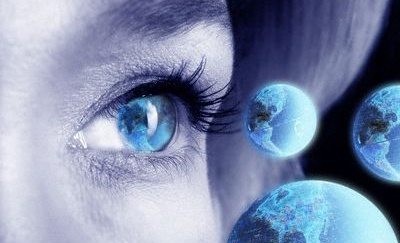 5. İZLEME ve DEĞERLENDİRMEMillî Eğitim Bakanlığı toplumun taleplerine karşı duyarlı, katılımcılığa önem veren, hedef ve önceliklerini netleştirmiş, hesap veren, şeffaf ve etkin bir kamu yapılanmasının gereği olarak “Stratejik Yönetim” yaklaşımını okul / kurum boyutunda benimsemiş ve 5018 sayılı Kamu Mali Yönetimi ve Kontrol Kanunu gereğince stratejik planlamayı uygulamaya koymuştur.Mesleki eğitim Merkezi kalkınma planları ve programlarda yer alan politika ve hedefler doğrultusunda kaynaklarının etkili, ekonomik ve verimli bir şekilde elde edilmesi ve kullanılmasını, hesap verebilirliği ve saydamlığı sağlamak üzere 2015-2019 Stratejik Planı’nı hazırlamıştır.Müdürlüğümüzce 5018 sayılı Kamu Mali Yönetimi ve Kontrol Kanunun 41. maddesinin gereği olarak mali saydamlık ve hesap verme sorumluluğu yerine getirilecektir.Stratejik planın uygulanma sürecinde, sistemli bir şekilde izlenmesi ve uygulanan stratejik planın amaç ve hedeflere ne derece ulaştığının belirlenmesi gerekmektedir.Stratejik planda yer alan performans göstergeleri, planın izleme ve değerlendirmesini kolaylaştırmakla birlikte süreç içerisinde geliştirilebilir  performans göstergeleri de ortaya çıkabileceğinden izleme ve değerlendirmenin daha genel bir bakış açısıyla yapılması gerekli görülmektedir. Bunun yanı sıra stratejik planda yer alan performans göstergeleri izleme ve değerlendirmeye kaynaklık edecektir.  Performans hedeflerine ulaşılıp ulaşılmadığı performans göstergesi izleme formu kullanılarak tespit edilip, varsa hedeften sapma analizleri yapılacak ve ilgili bölümlerin iyileştirme önerileri alınacaktır. İzleme ve değerlendirme sonrasında yapıcı önlemler alınarak sonuçlar yine ilgili ve sorumlu birimlerle paylaşılacaktır. Her 6 ayda bir iyileştirilmesi öncelikli alanların performans göstergesi izleme formu ile takibi sağlanacak, hedeften sapma analizi ve iyileştirme önerileri belirlenecektir.Tablo 31: 2019-2023 Stratejik Plan Dönemi Tahmini Maliyet Dağılımı OranlarıEKLERNOADI SOYADIGÖREV YERİGÖREVİ1Mustafa YAVUZMüdürüOkul Müdürü2Emel ULUFERMüdür YardımcısıStratejik Plan Koordinatörü3Gözde ŞAMATACI TARBUŞRehber ÖğretmenEkip Üyesi4 Hanifi BAYRAMOkul Aile Birliği BaşkanıEkip Üyesi5 Nurhayat ŞENTÜRKOkul Aile Birliği Üyesi Ekip ÜyesiOKUL KİMLİK BİLGİSİOKUL KİMLİK BİLGİSİOKUL KİMLİK BİLGİSİOKUL KİMLİK BİLGİSİOKUL KİMLİK BİLGİSİOKUL KİMLİK BİLGİSİİLİ: İSTANBULİLİ: İSTANBULİLİ: İSTANBULİLÇESİ: ÜSKÜDAR İLÇESİ: ÜSKÜDAR İLÇESİ: ÜSKÜDAR OKULUN ADI: PAŞAKAPISI MESLEKİ EĞİTİM MERKEZİOKULUN ADI: PAŞAKAPISI MESLEKİ EĞİTİM MERKEZİOKULUN ADI: PAŞAKAPISI MESLEKİ EĞİTİM MERKEZİOKULUN ADI: PAŞAKAPISI MESLEKİ EĞİTİM MERKEZİOKULUN ADI: PAŞAKAPISI MESLEKİ EĞİTİM MERKEZİOKULUN ADI: PAŞAKAPISI MESLEKİ EĞİTİM MERKEZİOKULA İLİŞKİN GENEL BİLGİLEROKULA İLİŞKİN GENEL BİLGİLEROKULA İLİŞKİN GENEL BİLGİLERPERSONEL İLE İLGİLİ BİLGİLERPERSONEL İLE İLGİLİ BİLGİLERPERSONEL İLE İLGİLİ BİLGİLEROkul Adresi: SALACAK MAHALLESİ PAŞAKAPISI SOKAK NO: 4Okul Adresi: SALACAK MAHALLESİ PAŞAKAPISI SOKAK NO: 4Okul Adresi: SALACAK MAHALLESİ PAŞAKAPISI SOKAK NO: 4KURUMDA ÇALIŞAN PERSONEL SAYISISayılarıSayılarıOkul Adresi: SALACAK MAHALLESİ PAŞAKAPISI SOKAK NO: 4Okul Adresi: SALACAK MAHALLESİ PAŞAKAPISI SOKAK NO: 4Okul Adresi: SALACAK MAHALLESİ PAŞAKAPISI SOKAK NO: 4KURUMDA ÇALIŞAN PERSONEL SAYISIErkekKadınOkul Telefonu0 216 391 59 380 216 391 59 38Yönetici22Faks0 216 334 96 960 216 334 96 96Sınıf öğretmeni--Elektronik Posta Adresi970691@meb.k12.tr970691@meb.k12.trBranş Öğretmeni74Web sayfa adresihttp://pamem.meb.k12.trhttp://pamem.meb.k12.trRehber Öğretmen-1Öğretim ŞekliNormal(  X  )Tam GünMemur11Okulun Hizmete Giriş Tarihi10.02.200910.02.2009Yardımcı Personel-1Kurum Kodu970691970691Toplam109OKUL VE BİNA DONANIM BİLGİLERİOKUL VE BİNA DONANIM BİLGİLERİOKUL VE BİNA DONANIM BİLGİLERİOKUL VE BİNA DONANIM BİLGİLERİOKUL VE BİNA DONANIM BİLGİLERİOKUL VE BİNA DONANIM BİLGİLERİToplam Derslik Sayısı77Kütüphane Var(    )Yok( X )Kullanılan Derslik Sayısı77Çok Amaçlı SalonVar( X )Yok(    )İdari Oda Sayısı55Çok Amaçlı SahaVar( X )Yok(    )Atölye Sayısı33ÖĞRENCİ BİLGİLERİErkekErkekKızToplamToplamÇırak Öğrenci Sayıları                154                15416170170Usta Öğrenci Sayıları2020224242Kursiyer Sayıları4343103146146Sınav (Kalfa-Usta)4545297474Genel Toplam262262170432432NOÜNVANIKADROSU PAŞAKAPISI MEM DE OLAN PERSONELKADROSU PAŞAKAPISI MEM DE OLAN PERSONELKADROSU
OKULLARDA 
OLANTOPLAMNOÜNVANIKURUMDA 
GÖREV YAPANOKULLARDA 
GÖREV YAPANKADROSU
OKULLARDA 
OLANTOPLAM1Müdür1--12Müdür Yardımcısı 11243Öğretmen73494Memur1-125Hizmetli ----TOPLAMTOPLAM104716Sınıf / ŞubeAlanDalErkekÖğrenci SayısıKızÖğrenci SayısıToplam9-AKARIŞIKKARIŞIK125179-BKARIŞIKKARIŞIK1531810-AKARIŞIKAŞÇI-SERVİS-OTOMOTİV19-1910-BGÜZ.VE SAÇ.BAK.HİZMBERBERLİK-KUAFÖRLÜK-CİLT BAKIMI2182910-CKARIŞIKSERVİS-ELEKTRİK20-2010-DKARIŞIKAŞÇI-SERVİS17-1711-AKARIŞIKAŞÇI-ELEKTRİK-BERBER28-2811-BKARIŞIKELEKTRİK-SERVİS-OTOMOTİV22-2212-AKARIŞIKBERB./KUAF./CİLT/KANTİN202242                         KALFALIK- USTALIKÖĞRENCİ SAYISI                         KALFALIK- USTALIKÖĞRENCİ SAYISI                         KALFALIK- USTALIKÖĞRENCİ SAYISI17438212USTA ÖĞRETİCİLİK EĞİTİMİ GÖREN USTA SAYISIUSTA ÖĞRETİCİLİK EĞİTİMİ GÖREN USTA SAYISIUSTA ÖĞRETİCİLİK EĞİTİMİ GÖREN USTA SAYISIUSTA ÖĞRETİCİLİK EĞİTİMİ GÖREN USTA SAYISIUSTA ÖĞRETİCİLİK EĞİTİMİ GÖREN USTA SAYISI146GENEL TOPLAMGENEL TOPLAMGENEL TOPLAMGENEL TOPLAMGENEL TOPLAM358BİNA BİLGİLERİBİNA BİLGİLERİBina DurumuDEVAMLIBinanın MülkiyetiMİLLİ EĞİTİM BAKANLIĞIKira DurumuKİRA ÖDENMİYORIsınma DurumuKALORİFERLİYakıt TürüDOĞALGAZBinanın Hizmete Giriş Yılı1964 (Binanın Yapılış Tarihi) / 2007 (Deprem Güçlendirmesi Yapılış Tarihi)Binanın YüzölçümüAna Bina = 490 m2 x 3 (Kat Sayısı) = 1.470 m2Bahçe YüzölçümüTören Alanı: 100 m2Bahçe YüzölçümüYeşil Alan: 300 m2Bahçe YüzölçümüSpor Alanı: 500 m2BİNA KULLANIM ŞEKİLLERİBİNA KULLANIM ŞEKİLLERİBİNA KULLANIM ŞEKİLLERİBİNA KULLANIM ŞEKİLLERİKULLANIM ŞEKLİSAYIKULLANIM ŞEKLİSAYIArşiv1İşlik Olarak Kullanılan Dershane Sayısı-Atölye Sayısı (Kullanılan ve Kullanılmayanlar Dahil)3Kimya Laboratuarı Sayısı-Banyo Sayısı (Genel)-Konferans Salonu Sayısı1Banyo Sayısı (Kabin)-Kütüphane Sayısı (Sınıf Kitaplıkları Hariç)-Bekleme Salonu1Lavabo Sayısı15Bilgisayar Laboratuarı Sayısı-Mesleki Uygulama Laboratuarı Sayısı-Bilgisayar Laboratuarı Sayısı-Mutfak1Biyoloji Laboratuarı Sayısı-Müdür Odası1BT Sınıfı Sayısı-Müdür Yardımcısı Odası2Çalışma Odası-Müzik Odası Sayısı-Çok Amaçlı Salon Sayısı1Ortak Kullanılan Laboratuar Sayısı-Daktilografi Oda Sayısı-Oyun Odası-Danışma-Öğretmen Evlerinde Otel Olarak Kullanılan Oda Sayısı-Depo1Öğretmenler Odası1Derslik Olmadığı halde derslik olarak kullanılan bölüm sayısı-Özel Eğitim Hizmetleri Bölüm Odası-Derslik Sayısı (Anasınıfı Olarak Kullanılan )-Rehberlik Servisi Oda Sayısı1Derslik Sayısı (Kullanılan, Kullanılmayan, Anasınıfı dahil)8Resim Odası Sayısı-Derslik Sayısı (Kullanılmayan)-Revir ve Doktor Oda Sayısı-Diğer1Spor Salonu Sayısı-Eğitim Araçları Odası-Test Odası-Fen Bilgisi Laboratuarı Sayısı-Toplantı Salonu-Fizik Laboratuarı Sayısı-WC Sayısı11Gözlem Odası-Yabancı Dil Laboratuarı Sayısı-Grup Rehberliği Odası-Yatak Kapasitesi-Hizmet Aracı Sayısı-Yatakhane Sayısı(Koğuş)-İdari İşler Odası2Yatakhane Sayısı(Oda)-KAYNAKLAR(GELİR)2019(TL)2020(TL)2021(TL)2022(TL)2023(TL)KANTİN----------OKUL AİLE BİRLİĞİ100.000,00110.000,00120.000,00130.000,00140.000,00TOPLAM100.000,00110.000,00120.000,00130.000,00140.000,00GİDER2019(TL)2020(TL)2021(TL)2022(TL)2023(TL)PERSONEL MAAŞ GİDERLERİ (OAB)37.500,0040.000,0045.000,0050.000,0055.000,00BAKIM-ONARIM GİDERLERİ10.000,0012.000,0015.000,0018.000,0020.000,00KIRTASİYE, KARTUŞ, TÖNER5.000,007.000,009.000,0012.000,0015.000,00TELEFON, POSTA, KARGO500,00750,001000,001.500,001.800,00MEFRUŞAT, TEMİZLİK, MALZEME3000,004,000,005.000,006.000,007.000,00TOPLAM56.000,0063.750,0075.000,0087.500,0098.800,00GZFTGZFTGÜÇLÜ YÖNLERGÜÇLÜ YÖNLEREğitim ve Öğretime Erişim1.  Kurumumuz çevresinde Meslek Liselerinin çeşitlerinin  az olması.2. İlçemizin yapısı itibariyle çocuklarının bir an önce ellerinin ekmek tutması ve ailelerine katkıda bulunmak amaçlı örgün eğitimden ayrılıp çalışma hayatına başlamak isteyen öğrencilerin çok olması.3.Merkezi bir ilçe olması nedeniyle ulaşım imkanlarının fazla olması.4. Kurum çevresinde ve iş çevresinde tecrübe ve birikimi olan insanların bilgilerini, belgelemeleri ve bilgilerini arttırmaları, standartlara uygun işyerleri açabilmeleri ve çırak usta yetiştirebilmeleri için5. Kurumun düzenlediği  eğitim programları doğrultusunda  USTALIK – KALFALIK belgeleri vermek.6. Bu vesile ile çevrenin ihtiyaçlarına cevap vermek , kurumumuzu çevrede ve iş hayatında saygın bir yere oturtmak. Tanıtımını yapmak,  bu eğitimlere daha çok talep yaratmak ve kurumun layık olduğu ve belirlemiş olduğu hedeflere doğru yükseltecektir.7. Öğrencilere lise diplomasının verilmesi.Eğitim ve Öğretimde Kalite1.Kurumumuz çevresi ve bölgesinde  Mesleki Eğitim Kurumu olarak tek olmamız.
2. Yerel Yönetim ile güçlü ilişkilerin olması3.Okul çeşitliliğinin diğer ilçelere göre daha fazla olması4.İl düzeyinde uygulanan bazı projelerin ilçemiz tarafından başlatılmış olması5.Veli öğretmen ve öğrencilerin ilçe yönetimine ulaşabilirliğinin güçlü olması
6.Mesleki alanda kendini geliştirmek isteyen öğretmenlerin kişisel ve mesleki eğitim kurslarıyla desteklenmesiKurumsal Kapasite1. İş Hayatından gelme ve iş hayatı tecrübesi olan Yönetişime açık ve vizyoner yöneticilerin olması
2. Deneyimli yönetim kadrosu
3. Güçlü bir imajının olması
4.Yerel Yönetim ile güçlü ilişkilerin olması5.  Köklü bir geçmişe dayanan kültür ve bilgi birikimi
6. Çalışanlara yönelik mesleki gelişim imkânlarıZAYIF YÖNLERZAYIF YÖNLEREğitim ve Öğretime Erişim1-Çeşitli meslek guruplarından öğrencilerimizin azlığı, kurum çevresi ile iletişim ve eğitim programlarımızın yaygınlaştırmamızı, ve kurumun tanıtımını  engellemekte,2-Saç tasarımı yarışması düzenlemeyi düşündüğümüzde  bu etkinliğe uygun nüfus yapısının olmayışı,3-Üsküdar’ın, yaşlı nüfusu  barındıran bir ilçe olması bu etkinliğe talep bulamamaktayız.4. Özel eğitim hizmeti veren okul ve kurum sayısının yetersiz olması
5. Okul öncesi eğitim hizmetinin  yaygın ve yeterli olmaması
Eğitim ve Öğretimde Kalite1.Kurumumuz öğretmenlerinde performansa dayalı ödüllendirme yapılmadığı görüşünün hakim olması2. Kişisel, eğitsel ve mesleki rehberlik hizmetlerinin yetersiz olması
3. Kurumlarda sosyal, kültürel, sportif ve bilimsel faaliyetlerin istenilen düzeyde olmaması
4.  Kalfalık, Ustalık, Usta öğreticilik , Uygulama eğitimlerini yapabilecekleri uygulama atölye ve mutfak. Alanlarının yetersiz olması, yeterli düzeyde olmaması5. Kurumumuzda sosyal, kültürel, sportif ve bilimsel faaliyetlerin yapılacağı mekanların yetersiz olmasıKurumsal Kapasite1. Dikey ve yatay iletişimin zayıf olması2. İnsan kaynakları kullanımının ve dağılımının etkin olmaması3. Kurumumuz çalışanlarında performansa dayalı ödüllendirme yapılmadığı görüşünün hakim olması4. Personelin görev dağılımındaki dengesizlik nedeniyle motivasyonun düşük olması5. Personel arasındaki yardımlaşma ve sosyal dayanışmanın yetersiz olması6. İş tanımlarının açık olmaması nedeniyle işin benimsenememesi7. Kurum halkla ilişkiler biriminin olmaması8. Personelin isteklerinin dikkate alınmaması9. Yazışmalarda birimler arası koordinasyon eksikliği10. Kurumumuzun donanım yetersizliği
11. Kurum kültürünün yeterli düzeyde olmaması
12. Personele yönelik sosyal, kültürel, sanatsal etkinliklerin yeterli düzeyde olamaması
13. İş güvenliği uygulamasının yetersizliği
14. Bütçenin yeterli olmamasıGZFTGZFTFIRSATLARFIRSATLAREğitim ve Öğretime Erişim1-Okulumuzun Yeteri kadar Bahçesinin bulunması  ”Okullar hayat olsun “ projesi kapsamında okul çevresindeki insanların okul bahçesini hobi bahçesi olarak kullanabilmeleri imkanının varlığı,2-Dersliklerinin tam donanımlı , Tüm dersliklerde projeksiyon ve bilişim ekipmanının tam olması, bilişim laboratuvarının yeni ve kullanıma uyun güncellenmiş olması ,3-Kuaför salonumuzun tam donanımlı eğitim öğretime ve çevreye hizmet verecek  fiziki yapıda olması,4.  Sportif kültürel sanatsal etkinliklerden halkın haberdar olabilmesi, bu ortamı paylaşabilmesi5. Öğretmen atamalarında tercih edilen bir ilçe olması5. Ulaşım ağının yaygın ve çeşitliliğinin fazla olması.Eğitim ve Öğretimde Kalite1.Öğrencilerimizin Staj yaptığı kurumlar, sivil toplum kuruluşlarının varlığı nedeniyle gerektiğinde eğitim ve öğretim alanında yardım ve destek alınabilmesi2. Belediyenin eğitimle ilgili çalışmalara destek vermesi3. Ticari kuruluşların ve iş kollarının çok olması
 4. Geniş bir paydaş kitlesinin varlığı
5. Kaliteli eğitim ve öğretime ilişkin talebin artmasıKurumsal Kapasite1. Yerel  basına kolay ulaşılabilmesi2. Hayırseverlerin ve eğitimle ilgili vakıfların fazla olması
3. Basın-yayının varlığı
4. STK'ların fazla olması
5. Yerel yönetimlerin eğitime ve eğitim kurumlarına destek vermesiTEHDİTLERTEHDİTLEREğitim ve Öğretime Erişim1. Kurum girişinin güvenlik açısından denetim olmayışı  ve giriş  çıkışların kontrol altında olamayışı,2. Aşçılık sınıfının uygulama mutfağının olmaması,  Aşçılık ve Kantin uygulama sınavlarının çevre okullarda yapılması,3. Öğrenci sayısının azlığı nedeniyle okul kantininin  açılamaması,4. Üsküdar Halk eğitim Merkezinin Kurslarının okulumuzda yapılması , bundan dolayı Kurumun araç ve gereçlerinin olduğundan daha çabuk eskimesi  ve tamir bakım giderlerinin yükselmesi . giderlerin artış göstermesi.5. Ulaşım sorunu ve trafik yoğunluğu.
6.  Parçalanmış ailelerin fazlalığı.
7.Sosyo-ekonomik eşitsizliklerin varlığı..
8. Meslekler ve iş hayatıyla ilgili yeterli tanıtımların yeterli düzeyde yapılmıyor olması
9. Bazı okul türlerine yönelik olumsuz toplumsal algının varlığı.Eğitim ve Öğretimde Kalite1. Öğrencilerin ilgi ve dikkatlerini dağıtacak sosyal alanların fazlalığı.
2. Okul çevresinde zararlı madde kontrollerinin yeterli düzeyde yapılamaması.
3. Çok sık mevzuat değişikliği yapılması.
4. Mesleki yöneltmede yeterli rehberlik hizmetlerinin yapılamıyor olması.
5. Bireylerde oluşan teknoloji bağımlılığı
6. İnternet ortamında oluşan bilgi kirliliği, doğru ve güvenilir bilgiyi ayırt etme güçlüğü
7. Toplumda kitap okuma, spor yapma, sanatsal ve kültürel faaliyetlerde bulunma alışkanlığının yetersiz olması
8. Eğitim Bölgeleri arasındaki  gelişmişlik farkı9. Medyanın eğitim ve gençler üzerinde olumsuz etkilerinin olmasıKurumsal Kapasite1. Plansız yapılaşma.
2. Deprem riskinin varlığı.
3. Okul yapılacak alanların azlığı.
4. Gelişen ve değişen teknolojiye uygun donatım maliyetinin yüksek olması5. İlçe sınırları içindeki eğitim kurumlarının fazlalığı6 Kuruma olan beklentinin yüksek olması7. Yasal değişikliklerin sık yapılması8. Merkezde ve gözde ilçe olması  nedeniyle yönetici değişikliğinin sık olması9. Meslek Eğitimi veren kurumlarda altyapı yetersizliği nedeniyle öğretmen, öğrenci ve ailelerindeki motivasyon eksikliği ve buna bağlı olarak eğitimde kalitenin düşüklüğü1. TEMA: EĞİTİME ERİŞİMİN ARTIRILMASI1. TEMA: EĞİTİME ERİŞİMİN ARTIRILMASI1Bedensel engelli öğrenciler için okul ve kurumların fiziki yetersizliği2Ortaöğretimde sınıf tekrarı yapan öğrenci sayısının fazla olması3Bazı okul türlerine yönelik olumsuz algının olması4Çıraklık eğitiminde devamsızlık oranının yüksek olması2. TEMA: EĞİTİMDE KALİTENİN ARTIRILMASI2. TEMA: EĞİTİMDE KALİTENİN ARTIRILMASI1Ulusal ve uluslararası proje çalışmalarına katılan öğretmen ve öğrenci sayılarının yeterli olmaması2Öğretmenlere yönelik hizmet içi eğitimlerin nitelik ve nicelik bakımından yetersiz olması3Eğitimde bilgi ve iletişim teknolojilerinin kullanımının yetersiz olması4Örgün ve yaygın eğitimi destekleme ve yetiştirme kurslarının nitelik ve nicelik bakımından yetersiz olması5Eğitsel, mesleki ve kişisel rehberlik hizmetlerinin yetersiz olması6Öğrencilere yönelik sosyal kültürel ve sportif faaliyetlerin yetersiz olması3. TEMA: KURUMSAL KAPASİTENİN GELİŞTİRİLMESİ3. TEMA: KURUMSAL KAPASİTENİN GELİŞTİRİLMESİ1Kurumumuzda yeterli iş güvenliği kapsamında Risk analizlerinin yapılmaması2İlçe genelinde açılan merkezi ve mahalli hizmet içi eğitim sayısının yeterli olmaması3Çalışanların motivasyonunu artıracak unsurların yetersiz olması4Çalışanların ödüllendirilmesinin yeterli düzeyde olmaması5Hizmet içi eğitim kalitesinin yetersizliği6Kurumumuzda sosyal, kültürel ve sportif faaliyet alanlarının yetersiz olması7Kurumsal aidiyet duygusunun geliştirilmesine yönelik faaliyetlerin yetersiz olması8Stratejik yönetim anlayışının bütün unsurlarıyla hayata geçirilmemiş olması9Stratejik planların uygulanabilmesi için kurumlarda üst düzey sahiplenmenin yetersiz olması10Müdürlüğün yaptığı çalışmalarla ilgili basın ve yayın faaliyetlerinin istenilen düzeyde olmamasıKADEMEPERFORMANS GÖSTERGESİMEVCUTHEDEFHEDEFHEDEFHEDEFHEDEFKADEMEPERFORMANS GÖSTERGESİ201820192020202120222023KALFALIKGeçen yıla oranla mevcut yılın kayıt yaptıran öğrenci sayılarının  %20 artırılması 166          200220264317380USTALIK  Geçen yıla oranla mevcut yılın kayıt yaptıran öğrenci sayılarının  %20 artırılması 303643526274USTA ÖĞRETİCİLİK  Geçen yıla oranla mevcut yılın kayıt yaptıran öğrenci sayılarının  %20 artırılması 202429354250NoPERFORMANS GÖSTERGESİ MEVCUTHEDEFHEDEFHEDEFHEDEFHEDEFNoPERFORMANS GÖSTERGESİ 201820192020202120222023 1Tanıtım Faaliyetlerinin sayısının artırılması0123452Gezi ve ziyaretlerin artırılması 0123453Sosyal medya üzerinden yapılan faaliyet ve duyuruların artırılması%50%60%70%80%90%100Sıra NoEYLEM İFADESİEYLEM SORUMLUSUEYLEM TARİHİ1Toplumun Çıraklık Eğitim Merkezi olarak bilinen Mesleki Eğitim Merkezlerine yönelik algılarının olumlu geliştirilebilmesi için sektör temsilcileriyle birlikte tanıtım faaliyetleri, organizasyon, kampanyalar vs. düzenlenerek algının olumlu yönde gelişmesi sağlanacaktır.Okul YönetimiÖğretmenler KuruluOkul Aile BirliğiYıl boyunca2Yerel yönetimler ile işbirliğine gidilerek ortaokul 7.ve 8.  sınıf öğrenci ve herhangi bir nedenden dolayı okuldan ayrılmak zorunda olan öğrencilerin  veli-öğretmen ve idarecilerine yönelik    mesleki eğitim merkezlerinin tanıtılması  hakkında gezi ve ziyaretler yapılması Okul YönetimiÖğretmenler KuruluOkul Aile BirliğiYıl boyunca3Okulumuzun yaptığı örnek faaliyet ve çalışmalar kamuoyuna duyurularak mesleki eğitimin merkezlerinin güçlendirilmesi desteklenerek yaygınlaştırılmasına yönelik farkındalık artırılacaktır.Okul YönetimiÖğretmenler KuruluOkul Aile BirliğiYıl boyuncaNoPERFORMANS GÖSTERGESİ MEVCUTHEDEFHEDEFHEDEFHEDEFHEDEFNoPERFORMANS GÖSTERGESİ 2018201920202021202220231Yapılan yarışma, sosyal, kültürel ve sportif faaliyetlere katılan öğrenci sayısının artırılması için faaliyet ve projelerin sayısının artırılması12 13141516172Öğrenci devamsızlıkları konusunda izleme takip raporlama ve önleme  faaliyet sayısının artırılarak öğrenci devamsızlık oranlarının azaltılması%10 %9%8%7%6 %5 SIRA
NOEYLEMLEREYLEM SORUMLUSUEYLEM TARİHİ1Yapılan yarışma, sosyal, kültürel ve sportif faaliyetlere katılan öğrenci sayısının artırılması için faaliyet ve projeler yapılacaktır.Okul YönetimiÖğretmenler KuruluOkul Aile BirliğiYIL BOYUNCA2Öğrenci devamsızlıkları konusunda izleme, takip ve raporlama faaliyetleri periyodik olarak yapılarak risk bölgeleri veya kurumlarda gerekli önlemleri önceden almaya yönelik faaliyet ve projeler geliştirilecektir.Okul YönetimiÖğretmenler KuruluOkul Aile BirliğiEğitim Öğretim SüresinceNoPERFORMANS GÖSTERGESİ MEVCUTHEDEFHEDEFHEDEFHEDEFHEDEFNoPERFORMANS GÖSTERGESİ 2018201920202021202220231Kalfalık eğitimine kaydolup lise mezunu olmayan öğrencilerin açık liseye yada akşam lisesine kayıt  oranının artırılması   %40%50%60%70%80%902Kalfalık eğitimini başarıyla tamamlayan öğrencilerin ustalık eğitimine kayıt oranının artırılması%25%50%70%80%90%1003Ustalık eğitimine başarıyla tamamlayan öğrencilerin usta öğreticilik eğitimine kayıt oranının artırılması%40%50%60%70%80%904Lise mezunu olan öğrencilerin Üniversite eğitimine  yönlendirilme oranının artırılması %1%3%5%7%9%10SIRA
NOEYLEMLEREYLEM SORUMLUSUEYLEM TARİHİ1Kalfalık eğitimine kaydolan öğrencilerin açık liseye yada akşam lisesine kayıtlarının sağlanmasıOkul YönetimiÖğretmenler KuruluOkul Aile BirliğiYIL BOYUNCA2Kalfalık eğitimini başarıyla tamamlayan öğrencilerin ustalık eğitimine kayıtlarının sağlanmasıOkul YönetimiÖğretmenler KuruluOkul Aile BirliğiYIL BOYUNCA3Ustalık eğitimine başarıyla tamamlayan öğrencilerin usta öğreticilik eğitimine kayıtlarının sağlanmasıOkul YönetimiÖğretmenler KuruluOkul Aile BirliğiYIL BOYUNCA4Lise mezunu olan öğrencilerin Üniversite eğitimine yönlendirilmesinin sağlanmasıOkul YönetimiÖğretmenler KuruluOkul Aile BirliğiYIL BOYUNCANoPERFORMANS GÖSTERGESİ MEVCUTHEDEFHEDEFHEDEFHEDEFHEDEFNoPERFORMANS GÖSTERGESİ 2018201920202021202220231ATÖLYE SAYISININ ARTIRILMASI2344442KANTİN AÇILMASI0111113REVİR AÇILMASI0111114FUTBOL SAHASI, ÇARDAK, OTURMA ALANLARI, BASKET SAHASI, KAFETERYA VS MEKANLARIN OLUŞTURULMASI123455SIRA
NOEYLEMLEREYLEM SORUMLUSUEYLEM TARİHİ1Yiyecek-içecek hizmetleri atölyesi, cilt bakımı atölyesinin açılması ve mevcut atölyelerin ihtiyaçlarının temin edilmesiOkul YönetimiÖğretmenler KuruluOkul Aile BirliğiYIL BOYUNCA2Okul kantinin işler hale getirilmesi.Okul YönetimiÖğretmenler KuruluOkul Aile BirliğiYIL BOYUNCA3 Okulda revir açılarak sağlık personeli istihdam edilmesi.Okul YönetimiÖğretmenler KuruluOkul Aile BirliğiYIL BOYUNCA4Okul bahçesi ve okul binasının  sosyal aktiviteler için donanımlı hale getirilmesiOkul YönetimiÖğretmenler KuruluOkul Aile BirliğiYIL BOYUNCANoPERFORMANS GÖSTERGESİ MEVCUTHEDEFHEDEFHEDEFHEDEFHEDEFNoPERFORMANS GÖSTERGESİ 2018201920202021202220231Kurumun etkinlik ve duyurularının  WEB sitesi, sosyal medya ve watsap üzerinden duyurulma  oranı %50%60%70%80%90%100SIRA
NOEYLEMLEREYLEM SORUMLUSUEYLEM TARİHİ1Kurumun etkinlik ve duyurularının  WEB sitesi, sosyal medya ve watsap üzerinden duyurulma  oranının artırılmasıOkul YönetimiÖğretmenler KuruluOkul Aile BirliğiYIL BOYUNCAKaynak Tablosu20192020202120222023ToplamKaynak Tablosu20192020202120222023ToplamGenel Bütçe70.00072.00075.00080.000085.000382.000Valilikler ve Belediyelerin KatkısıDiğer (Okul Aile Birlikleri)70.00072.00075.00080.00085.000382.000TOPLAMİzleme DeğerlendirmeDönemiGerçekleştirilme Zamanıİzleme Değerlendirme DönemiSüreç AçıklamasıZaman KapsamıBirinciDönemHer yılın 
Temmuz ayı içerisindeSGB tarafından harcama birimlerinden sorumlu oldukları göstergeler ile ilgili gerçekleşme durumlarına ilişkin verilerin toplanması ve konsolide edilmesiGöstergelerin gerçekleşme durumları hakkında hazırlanan raporun üst yöneticiye sunulmasıOcak-TemmuzİkinciDönemİzleyen yılın Şubat ayı sonuna kadarSGB tarafından harcama birimlerinden sorumlu oldukları göstergeler ile ilgili yılsonu gerçekleşme durumlarına ilişkin verilerin toplanması ve konsolide edilmesiÜst yönetici başkanlığında harcama birim yöneticilerince yılsonu gerçekleşmelerinin, gösterge hedeflerinden sapmaların ve sapma nedenlerin değerlendirilerek gerekli tedbirlerin alınmasıTüm yıl